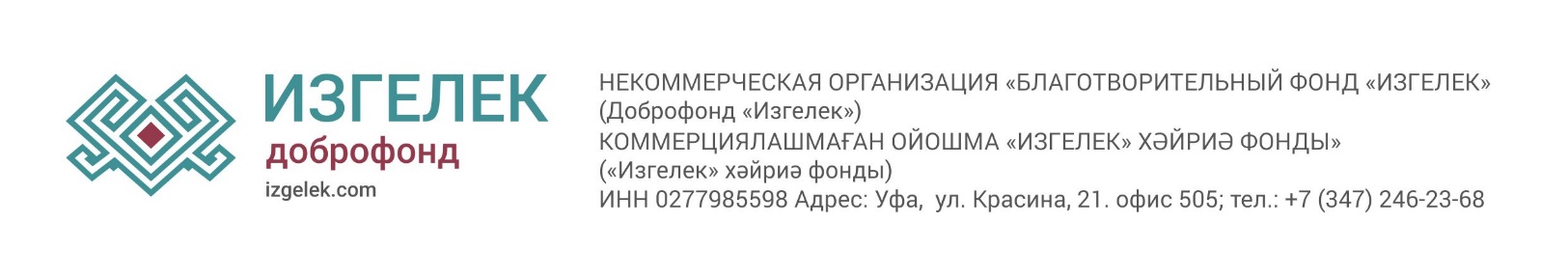 АНКЕТА ПОТЕНЦИАЛЬНОГО ПОДОПЕЧНОГО ФОНДАФИО Ребенка/Взрослого до 35 летДата рожденияТочный диагноз Лечебное учреждение, в котором нуждающийся состоит на учетеЛечащий врачРОДИТЕЛИ:МАМА ФИО, дата рождения, номер мобильного телефонаАдрес электронной почты, ссылка на страницы в социальных сетяхМесто работы, должностьВ каких общественных/некоммерческих организациях состоитПАПА ФИО, дата рождения, номер мобильного телефонаАдрес электронной почты, ссылка на страницы в социальных сетяхМесто работы, должностьВ каких общественных/некоммерческих организациях состоитКраткое описание болезни (с чего началось, как проявлялось заболевание, какое лечение уже прошли, каких результатов достигли)Дополнительная информация о нуждающемся (номер д/с, школы, вуза, в какую группу или класс ходит, какие секции и кружки посещает, чем интересуется и т.д.)Семейное положение (полная или неполная семья, сколько детей в семье (указать имена и даты рождения), материальное положение (является ли семья малоимущей). Наличие имущества в собственности у нуждающегося и членов его семьиОбращения за помощью:Обращались ли в какие-либо другие фонды/организации; если да, то в какие?Получали ли какую-либо помощь от других фондов; если да то, какую?Получаете ли помощь сейчас; если да, то какую?В каких государственных учреждениях проходили лечение?В каких частных клиниках и реацентрах проходили лечение?Какая помощь нужна (отметить нужноеОплата лечения в зарубежной клинике (указать клинику)Оплата лечения в российской клинике (указать клинику)Обеспечение расходными материалами к инсулиновой помпеПриобретение лекарственных препаратов (указать каких)Приобретение изделий медицинского назначения (указать каких)Как Вы впервые узнали о нашем Фонде?Как именно Вы готовы оказывать помощь в сборе средств? Буду активно распространять сбор в соцсетяхПривлеку волонтеровСвой ответ